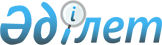 О внесении изменений и дополнения в решение Катон-Карагайского районного маслихата от 17 апреля 2014 года № 22/157-V "Об утверждении Правил оказания социальной помощи, установления размеров и определения перечня отдельных категорий нуждающихся граждан Катон-Карагайского района"
					
			Утративший силу
			
			
		
					Решение Катон-Карагайского районного маслихата Восточно-Казахстанской области от 13 апреля 2020 года № 37/325-VI. Зарегистрировано Департаментом юстиции Восточно-Казахстанской области 15 апреля 2020 года № 6902. Утратило силу решением Катон-Карагайского районного маслихата Восточно-Казахстанской области от 26 декабря 2023 года № 10/134-VIII
      Сноска. Утратило силу решением Катон-Карагайского районного маслихата Восточно-Казахстанской области от 26.12.2023 № 10/134-VIII ( вводится в действие по истечении десяти календарных дней после дня первого официального опубликования).
      Примечание ИЗПИ.
      В тексте документа сохранена пунктуация и орфография оригинала.
      В соответствии с пунктом 2-3 статьи 6 Закона Республики Казахстан от 23 января 2001 года "О местном государственном управлении и самоуправлении в Республике Казахстан", постановлением Правительства Республики Казахстан от 21 мая 2013 года № 504 "Об утверждении Типовых правил оказания социальной помощи, установления размеров и определения перечня отдельных категорий нуждающихся граждан", Катон-Карагайский районный маслихат РЕШИЛ:
      1. Внести в решение Катон-Карагайского районного маслихата от 17 апреля 2014 года № 22/157-V "Об утверждении Правил оказания социальной помощи, установления размеров и определения перечня отдельных категорий нуждающихся граждан Катон-Карагайского района" (зарегистрировано в Реестре государственной регистрации нормативных правовых актов за номером 3328, опубликовано в районной газете "Луч" 23 мая 2014 года) следующие изменения и дополнение:
      в Правилах оказания социальной помощи, установления размеров и определения перечня отдельных категорий нуждающихся граждан, утвержденных настоящим решением:
      пункт 5 изложить в следующей редакции:
      "5. Социальная помощь предоставляется единовременно и (или) периодически (ежемесячно, ежеквартально, 1 раз в полугодие), социальная помощь к памятным датам и праздничным дням оказывается единовременно в виде денежных выплат по одному из оснований.";
      подпункт 3) пункта 14 изложить в следующей редакции:
      "3) Международный день Памяти жертв радиационных аварий и катастроф – 26 апреля:
      лицам, принимавшим участие в ликвидации последствий катастрофы на Чернобыльской АЭС в 1986 - 1987 годах, других радиационных катастроф и аварий на объектах гражданского или военного назначения, а также участвовавших непосредственно в ядерных испытаниях и учениях – 33,400 месячных расчетных показателей;
      участникам ликвидации последствий катастрофы на Чернобыльской АЭС в 1988 - 1989 годах – 33,400 месячных расчетных показателей;
      семьям лиц, погибших при ликвидации последствий катастрофы на Чернобыльской АЭС и других радиационных катастроф и аварий на объектах гражданского или военного назначения - 33,400 месячных расчетных показателей;
      лицам, ставшим инвалидами вследствие катастрофы на Чернобыльской АЭС и других радиационных катастроф и аварий на объектах гражданского или военного назначения, испытания ядерного оружия, и их дети, инвалидность которых генетически связана с радиационным облучением одного из родителей - 23,857 месячных расчетных показателей.";
      подпункт 4) пункта 14 изложить в следующей редакции:
      "4) День Победы – 9 мая:
      инвалидам и участникам Великой Отечественной войны – 215,983 месячных расчетных показателей;
      военнослужащим, а также лицам начальствующего и рядового состава органов внутренних дел и государственной безопасности бывшего Союза ССР, проходившим в период Великой Отечественной войны службу в городах, участие в обороне которых засчитывалось до 1 января 1998 г. в выслугу лет для назначения пенсии на льготных условиях, установленных для военнослужащих частей действующей армии – 35,998 месячных расчетных показателей;
      лицам вольнонаемного состава Советской Армии, Военно-Морского Флота, войск и органов внутренних дел и государственной безопасности бывшего Союза ССР, занимавшим штатные должности в воинских частях, штабах, учреждениях, входивших в состав действующей армии в период Великой Отечественной войны, либо находившихся в соответствующие периоды в городах, участие в обороне которых засчитывалось до 1 января 1998 года в выслугу лет для назначения пенсии на льготных условиях, установленных для военнослужащих частей действующей армии – 35,998 месячных расчетных показателей;
      лицам, которые в период Великой Отечественной войны находились в составе частей, штабов и учреждений, входивших в состав действующей армии и флота в качестве сыновей (воспитанников) полков и юнг – 35,998 месячных расчетных показателей;
      лицам, принимавшим участие в боевых действиях против фашистской Германии и ее союзников в годы второй мировой войны на территории зарубежных стран в составе партизанских отрядов, подпольных групп и других антифашистских формирований – 35,998 месячных расчетных показателей;
      работникам спецформирований Народного комиссариата путей сообщения, Народного комиссариата связи, плавающего состава промысловых и транспортных судов и летно-подъемного состава авиации, Народного комиссариата рыбной промышленности бывшего Союза ССР, морского и речного флота, летно-подъемного состава Главсевморпути, переведенных в период Великой Отечественной войны на положение военнослужащих и выполнявших задачи в интересах действующей армии и флота в пределах тыловых границ действующих фронтов, оперативных зон флотов, а также членов экипажей судов транспортного флота, интернированных в начале Великой Отечественной войны в портах других государств – 35,998 месячных расчетных показателей;
      гражданам, работавшим в период блокады в городе Ленинграде на предприятиях, в учреждениях и организациях города и награжденным медалью "За оборону Ленинграда" и знаком "Житель блокадного Ленинграда" - 35,998 месячных расчетных показателей;
      бывшим несовершеннолетним узникам концлагерей, гетто и других мест принудительного содержания, созданных фашистами и их союзниками в период второй мировой войны – 35,998 месячных расчетных показателей;
      вдовам воинов, погибших (умерших, пропавших без вести) в Великой Отечественной войне, не вступившим в повторный брак - 35,998 месячных расчетных показателей;
      женам (мужьям) умерших инвалидов Великой Отечественной войны, которые не вступили в другой брак; женам (мужьям) умерших участников Великой Отечественной войны, партизан, подпольщико,граждан, награжденных медалью "За оборону Ленинграда" и знаком "Жителю блокадного Ленинграда", признававшихся инвалидами в результате общего заболевания, трудового увечья и других причин (за исключением противоправных), которые не вступали в другой брак - 35,998 месячных расчетных показателей;
      лицам, награжденным орденами и медалями бывшего Союза ССР за самоотверженный труд и безупречную воинскую службу в тылу в годы Великой Отечественной войны – 35,998 месячных расчетных показателей;
      лицам, проработавшим (прослужившим) не менее 6 месяцев с 22 июня 1941 года по 9 мая 1945 года и не награжденным орденами и медалями бывшего Союза ССР за самоотверженный труд и безупречную воинскую службу в тылу в годы Великой Отечественной войны – 15,299 месячных расчетных показателей;";
      подпункт 5) пункта 14 изложить в следующей редакции:
      "5) День памяти жертв политических репрессий - 31 мая - жертвам политических репрессий, лицам, пострадавшим от политических репрессий - 4,294 месячных расчетных показателей;";
      пункт 14 дополнить подпунктом 6) следующего содержания:
      "6) День Конституции Республики Казахстан – 30 августа – лицам, воспитывающим ребенка – инвалида в возрасте до 16 лет – 4,771 месячных расчетных показателей.".
      2. Настоящее решение вводится в действие по истечении десяти календарных дней после дня его первого официального опубликования.
					© 2012. РГП на ПХВ «Институт законодательства и правовой информации Республики Казахстан» Министерства юстиции Республики Казахстан
				
      Председатель сессии 

А. Байгонусов

      Секретарь маслихата 

Д. Бралинов
